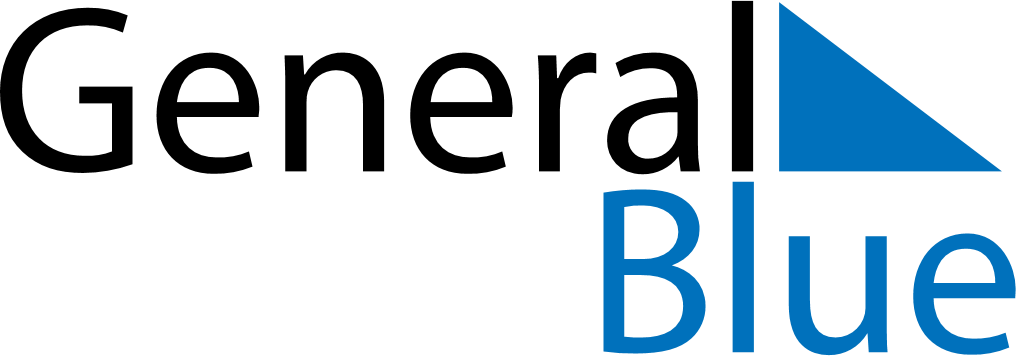 April 2023April 2023April 2023April 2023LesothoLesothoLesothoMondayTuesdayWednesdayThursdayFridaySaturdaySaturdaySunday11234567889Good Friday1011121314151516Easter Monday17181920212222232425262728292930